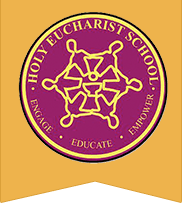 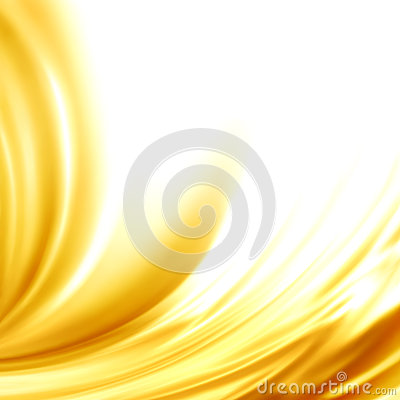 RELIGIONENGLISHMATHEMATICSINTEGRATED STUDES - INQUIRYPHYSICAL EDUCATIONTHE ARTSLOTE - Language Other Than English Unit: Easter Understandings: During Holy Week and Easter, Christians remember and celebrate that Jesus shared the gift of himself in his Last Supper, in his death and in the resurrection. The symbols, signs, actions and rituals of Holy Week and Easter remember the passion, death and resurrection of Jesus Christ.Unit: Change and Continuity Understandings:Jesus promised to send the Holy Spirit. The Church celebrates the coming of the Holy Spirit at Pentecost.Jesus ascended into heaven. The Church celebrates the Ascension of Jesus.The Holy Spirit gives us the strength to love and help others.Jesus calls me to love and serve others.The Holy Spirit empowers us to live lives of love and service.The Church names some special people as saints and honours them with a feast day.Through Baptism we are called to be saints: to live lives of love and service.Reading and ViewingYour child will be:using comprehension strategies, such as predicting, summarising, inferring, making connections, to decode and make meaning whilst reading texts;reading a variety of texts and identifying the language features and structure;exploring how different texts vary depending to the purpose and context;● 	reading a variety of texts and using the strategy of making connections linking to their own personal experiences (text to self) as well world events (text to world connections);● 	considering the author’s point of view and the purpose of a text; identifying structures and language features of a text;exposed to new vocabulary through classroom discussions and shared reading experiences. WritingYour child will be:encouraged to compose a persuasive text and an explanation text using the correct structure and language features; encouraged to edit and revise their writing for spelling, grammar and punctuation using resources such as dictionaries, spell check and thesauruses; encouraged to produce a text using a digital form such as, Google Docs, Slides, Word with the correct formatting - for example, title, subheading, font, pictures, diagrams;using various spelling strategies to spell unknown words.Speaking and ListeningYour child will be:using language to express feelings and opinions about different topics;encouraged to contribute actively to class and group discussions; extending vocabulary, developing knowledge of grammar and content-specific words;presenting an oral presentation using effective eye contact, volume, pace, pitch, expression and audience engagement.Your child will be:given the opportunity to recognise and explain the connection between addition and subtraction;  exposed to recalling addition facts for single-digit numbers and related subtraction facts to develop increasingly efficient mental strategies for computation; developing strategies to recall multiplication facts of two, three, five and ten and related division facts;  representing multiplication in various ways (arrays, factors, ‘for each’);given the opportunity to measure, order and compare objects using familiar metric units of length and area;encouraged to tell time to the minute and investigate the relationship between units of time.Topic: Natural Curiosities Learning Area: Biological Science Big Question: Why do different things have different life cycles?Understandings:Animals go through different life cycles.There is a difference between living, non-living and once living things.We can compare the features and functions of animals.An ecosystem is a biological community of living and nonliving things that interact with their environment.The human role in the natural world can be both positive and negative.  There is a relationship between plants, animals and humans.  Your child will be:refining locomotor skills, such as running, dodging and leaping, and incorporating in various movement challenges; learning the fundamental skills of Netball, such as passing, moving and catching;participating a range of fundamental Lacrosse skills, such as catching, throwing, moving, developing hand-eye coordination and decision making skills.Visual ArtsYour child will be: planning and creating a creative piece of artwork;designing artwork using the elements of colour, shape, line, size and texture.MusicYour child will be: developing an understanding of basic pitch and pitch memory;developing listening and aural skills;identifying and use the notes on the C Major scale;using hand signs (via the Kodaly method) when identifying notes on the C Major scale;creating simple songs using the notes on the C Major scale;developing an understanding of time signatures;developing an understanding of ostinatos;developing an understanding of an octave;identifying a musical staff, bar lines and a treble clef;composing simple songs on a musical staff using some of the notes on the C Major scale.Chinese – MandarinYour child will be:learning about the culture and customs of the Dragon Boat Festival; using spoken and written Chinese to introduce oneself (name, age and zodiac);learning about animal names in Chinese;expressing preferences, for example, likes and dislikes.PARENT’S SIGNATURE: _______________________________ DATE: ______________________